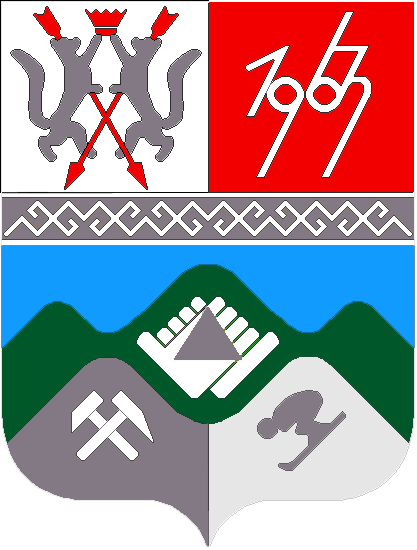 РОССИЙСКАЯ ФЕДЕРАЦИЯКЕМЕРОВСКАЯ ОБЛАСТЬСОВЕТ НАРОДНЫХ ДЕПУТАТОВ КАЛАРСКОГО СЕЛЬСКОГО ПОСЕЛЕНИЯ РЕШЕНИЕот «20» ноября 2018 года № 9Принято Советом народных депутатов Каларского сельского поселенияот 20 ноября  2018 годаО назначении публичных слушаний по проекту решения Совета народных депутатов Каларского сельского поселения «О бюджете муниципального образования «Каларского сельского поселения на 2019 и плановый период 2020 и 2021 годов»Руководствуясь статьей 28 Федерального закона от 06.10.2003 № 131-ФЗ «Об общих принципах организации местного самоуправления в Российской Федерации», Уставом муниципального образования «Каларского сельского поселения», Совет народных депутатов Каларского сельского поселения,                                                      РЕШИЛ:1. Назначить публичные слушания по проекту решения Совета народных депутатов Каларского сельского поселения «О бюджете муниципального образования «Каларское сельское поселение на 2019 и плановый период 2020 и 2021 годов», согласно Приложению к настоящему решению, на 24 декабря 2018 года на 11.00 часов. Место проведения – администрация Каларского сельского поселения, по адресу: Россия, Кемеровская область, Таштагольский район, п. Калары, ул. Луначарского,32. Создать комиссию по организации и проведению публичных слушаний и учету предложений по проекту решения Совета народных депутатов Каларского сельского поселения «О бюджете муниципального образования «Каларского сельского поселения на 2019 и плановый период 2020 и 2021 годов» в следующем составе:3. Предложения по проекту решения Совета народных депутатов Каларского сельского поселения «О бюджете муниципального образования «Каларского сельского поселения на 2019 и плановый период 2020 и 2021 годов», а также извещения жителей поселений  о желании принять участие в публичных слушаниях и выступить на них следует направлять в письменном виде в комиссию по организации и проведению публичных слушаний по адресу: 652953 Россия, Кемеровская область, Таштагольский район, п. Калары, ул. Луначарского,3  - до 10.12.2018 включительно. Телефон для консультаций – 89095185739.4. Опубликовать проект решения Совета народных депутатов «О бюджете муниципального образования «Каларского сельского поселения на 2019 и плановый период 2020 и 2021 годов»  и настоящее решение в газете «Красная Шория» и разместить на сайте администрации Каларского сельского поселения в информационно-телекоммуникационной сети Интернет.5. Настоящее решение вступает в силу с момента его официального опубликования.Глава Каларского сельского поселения	                                                        Т.И. ЗайнулинаПредседатель Совета народных депутатовКаларского сельского поселения                                           Т.И. ЗайнулинаПриложение № 1 к решению Совета народных депутатов Каларского сельского поселения от  20 ноября 2018 года №   ПРОЕКТРЕШЕНИЯ «О БЮДЖЕТЕ МУНИЦИПАЛЬНОГО ОБРАЗОВАНИЯ «КАЛАРСКОГО СЕЛЬСКОГО ПОСЕЛЕНИЯ» на 2019  год и плановый период 2020 и 2021 годов»Проект решения «О бюджете муниципального образования «Каларского сельского поселения» на 2019 год и на плановый период 2020 и 2021 годов» включает в себя:основные характеристики  бюджета Каларского сельского поселения на 2019 год:общий объем доходов  бюджета Каларского сельского поселения в сумме 11821,5   тыс. рублей;общий объем расходов бюджета Каларского сельского поселения в сумме  11821,5   тыс. рублей;       Основные характеристики бюджета Каларского сельского поселения на 2020 год и на 2021 год:общий объем доходов бюджета Таштагольского муниципального района на 2020 год в сумме 11952,7 тыс. рублей и на 2021 год в сумме 12090,3  тыс. рублей;общий объем расходов бюджета Каларского сельского поселения на 2020 год в сумме     11952,7 тыс. рублей и на 2021 год в сумме 12090,3  тыс. рублей;         Установить верхний предел муниципального внутреннего долга Каларского сельского поселения на 1 января 2020 года в сумме 100 тыс. рублей, на 1 января 2021 года в сумме 100 тыс. рублей, на 1 января 2022 года 22 тыс. рублей.Установить предельный объем муниципального долга Каларского сельского поселения  на 2019 год в сумме 100 тыс. рублей, на  2020год в сумме 100 тыс. рублей, на 2021 год 100 тыс. рублей.Объем дотаций на выравнивание бюджетной обеспеченности поселения на 2019 год в сумме 8232,4 тыс. рублей, на 2020 год в сумме 8271,3 тыс. рублей, на 2021 год в сумме 9621,8 тыс. рублей.Объем субвенций бюджету поселений на 2019 год в сумме 226,1 тыс. рублей; на 2020 год в сумме 234,4 тыс. руб.; на 2021 год в сумме 234,4 тыс. рублей.             Утвердить общий объем условно утвержденных расходов бюджета Каларского сельского поселения на 2020 год в сумме 293 тыс. рублей, на 2021 год в сумме 593 тыс.рублей.Председатель комиссии:Зайнулина Татьяна Ивановна- председатель Совета народных депутатов Каларского сельского поселенияСекретарь комиссии:Коровкина Анастасия Георгиевна- главный специалист п. ЧугунашЧлены комиссии:Члены комиссии:Крылова Светлана Юрьевна- специалист 1 кКоровина Любовь Юрьевна- главный специалист 